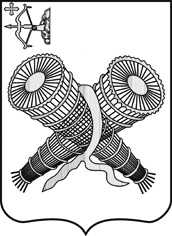 АДМИНИСТРАЦИЯ ГОРОДА СЛОБОДСКОГОКИРОВСКОЙ ОБЛАСТИПОСТАНОВЛЕНИЕ17.02.2023							                            №334г. Слободской Кировской областиО внесении изменений в постановление администрации города Слободского от 08.02.2023 № 288В соответствии с  приказом Федеральной антимонопольной службы от 10.02.2010 № 67 «О порядке проведения конкурсов или аукционов на право заключения договоров аренды, договоров безвозмездного пользования, договоров доверительного управления имуществом, иных договоров, предусматривающих переход прав в отношении государственного или муниципального имущества, и перечне видов имущества, в отношении которого заключение указанных договоров может осуществляться путем проведения торгов в форме конкурса», руководствуясь Уставом муниципального образования «город Слободской», администрация города Слободского ПОСТАНОВЛЯЕТ:1. Внести изменения в постановление администрации города Слободского от 08.02.2023 № 288 «О проведении открытого аукциона на право заключения договоров аренды имущества, находящегося в собственности муниципального образования «город Слободской» (далее – постановление) следующие изменения:1.1. Исключить из п. 1 постановления пункты 1.12, 1.13, 1.14.1.2. Исключить из пункта 1.4 приложения № 1 к постановлению «Аукционная документация по  проведению открытого аукциона на право заключения договоров  аренды имущества, находящегося в собственности муниципального образования «город Слободской» лоты №№ 12,13,14.1.3. Исключить из приложения №1 к постановлению «Аукционная документация по  проведению открытого аукциона на право заключения договоров  аренды имущества, находящегося в собственности муниципального образования «город Слободской» приложения №№ 12,13,14.2. Разместить в извещении информацию об отмене о  проведении открытого аукциона № 21000013560000000080 по лотам №№ 12,13,14  на официальном сайте администрации города Слободского и на официальном сайте  Российской Федерации www.torgi.gov.ru.3. Контроль за выполнением постановления возложить на начальника управления     муниципальным    имуществом    и    земельными     ресурсами администрации города Слободского Чуракову Е.В.И.о.  главы города Слободского    П.О. Вайкутис